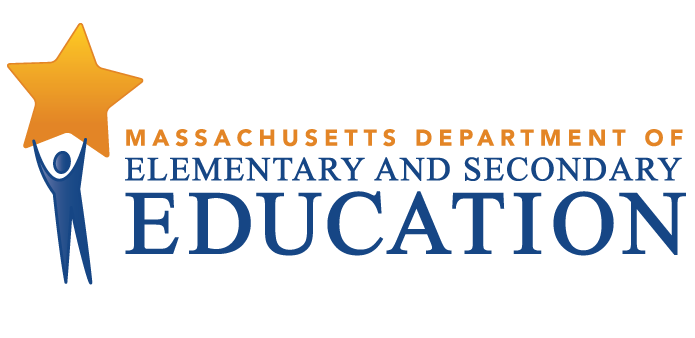 COORDINATED PROGRAM REVIEWMID-CYCLE REPORTCollaborative School or District: Assabet Valley CollaborativeMCR Onsite Dates: 03/22/2021 - 03/30/2021Program Area: Special Education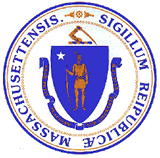 Jeffrey C. RileyCommissioner of Elementary and Secondary EducationCOORDINATED PROGRAM REVIEWMID-CYCLE REPORTCOORDINATED PROGRAM REVIEWMID-CYCLE REPORTCSE Criterion # 13 - Progress Reports and Content (APD 8.8, where applicable)Rating:ImplementedBasis for Findings:A review of student records and staff interviews indicated that parents receive reports on students' progress toward reaching the goals set in their IEPs, that progress report information sent to parents includes written information on progress toward annual IEP goals, and that the collaborative sends copies of progress reports to parents/guardians and public school districts. Staff interviews indicated that the collaborative works with students, parent/guardians, and public school districts to complete a summary of academic achievement and functional performance for students whose eligibility terminates because the student has graduated or exceeds the age of special education.CSE Criterion # 22 - IEP implementation and availability (APD 8.5, where applicable)Rating:ImplementedBasis for Findings:Staff interviews indicated that the collaborative works with sending public school districts to ensure that each collaborative student has a current and consented to IEP at the beginning of the school year. A review of student records and staff interviews indicated that the collaborative does not delay the implementation of IEPs and maintains documentation of correspondence with public school districts.CSE Criterion # 29 - Communications are in English and primary language of the homeRating:ImplementedBasis for Findings:A review of student records and staff interviews indicated that communications are in clear and commonly understood words and are provided in English and the primary language of the home if such language is not English. When notices are provided orally, the collaborative maintains written documentation that such notice was provided in an alternate manner, as well as the content of the notice and the steps taken to ensure that parents/guardians understand the content of the notice.CSE Criterion # 35 - Assistive Technology: Specialized materials and equipmentRating:ImplementedBasis for Findings:A review of documentation indicated that the collaborative ensures that assistive technology devices and services are made available to students with a disability if required as part of the student's special education, and related services plan.CSE Criterion # 40 - Instructional grouping requirements for students aged five and olderRating:ImplementedBasis for Findings:A review of documentation and staff interviews indicated that the instructional groupings in collaborative classes did not exceed eight students to one licensed educator or twelve students to one licensed educator and an aide.CSE Criterion # 41 - Age Span RequirementsRating:ImplementedBasis for Findings:A review of documentation and staff interviews indicated that the collaborative ensured that the ages of the youngest and oldest students in all instructional groupings does not differ by more than 48 months.CSE Criterion # 44 - Procedure for recording suspensionsRating:ImplementedBasis for Findings:A review of documentation and staff interviews indicated that the collaborative has a procedure to record the number and duration of suspensions from any part of the students' programs, and that collaborative administrators review suspension data for patterns of removals from students' IEP programs.CSE Criterion # 51 - Appropriate special education teacher certification/licensureRating:ImplementedBasis for Findings:A review of documentation and staff interviews indicated that, at the time of the mid-cycle review, the teaching staff were appropriately licensed or had been granted an appropriate waiver for the 2019-2020 school year.CSE Criterion # 52 - Appropriate certifications/licenses or other credentials-related service providersRating:ImplementedBasis for Findings:A review of documentation and staff interviews indicated that all related service providers were appropriately certified, licensed or registered in their professional area.